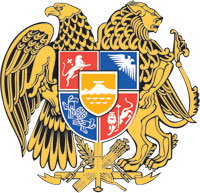 ՀԱՅԱՍՏԱՆԻ ՀԱՆՐԱՊԵՏՈՒԹՅԱՆ  ԿԱՌԱՎԱՐՈՒԹՅՈՒՆՈ  Ր  Ո  Շ  Ո Ւ  Մ16 սեպտեմբերի 2022 թվականի  N          - ԼՀԱՅԱՍՏԱՆԻ ՀԱՆՐԱՊԵՏՈՒԹՅԱՆ ԿԱՌԱՎԱՐՈՒԹՅԱՆ 2021 ԹՎԱԿԱՆԻ ՀՈՒՆՎԱՐԻ 14-Ի N 48-Լ ՈՐՈՇՄԱՆ ՄԵՋ ՓՈՓՈԽՈՒԹՅՈՒՆՆԵՐ 
 ԿԱՏԱՐԵԼՈՒ ՄԱՍԻՆ-------------------------------------------------------------------------------------------------------Ղեկավարվելով «Նորմատիվ իրավական ակտերի մասին» 2018 թվականի մարտի 21-ի ՀՕ-180-Ն օրենքի 33-րդ և 34-րդ հոդվածների 1-ին մասերով՝ Հայաստանի Հանրապետության կառավարությունը    ո ր ո շ ու մ     է.1. Հայաստանի Հանրապետության կառավարության 2021 թվականի հունվարի 14-ի «Հայաստանի Հանրապետության էներգետիկայի բնագավառի զարգացման ռազմավարական ծրագրին (մինչև 2040 թվականը), Հայաստանի Հանրապետության էներգետիկայի բնագավառի զարգացման ռազմավարական ծրագրի (մինչև 2040 թվականը) իրագործումն ապահովող ծրագիր-ժամանակացույցին հավանություն տալու և Հայաստանի Հանրապետության կառավարության մի շարք որոշումներ ուժը կորցրած ճանաչելու մասին» N 48-Լ որոշման մեջ կատարել հետևյալ փոփոխությունները՝  1) N 1 հավելվածի՝ա. III բաժնի 3-րդ պարբերությունում «55 ՄՎտ, թողարկումը մինչև 2022 թ. հուլիս» բառերը փոխարինել «55 ՄՎտ, թողարկումը մինչև 2023 թ. սեպտեմբերի 1-ը» բառերով.2) N 2 հավելվածի՝ա. 1.6-րդ ենթակետի «Վերջնաժամկետ» սյունակում «2022 թ. հուլիս» բառերը փոխարինել «2023 թ. սեպտեմբերի 1-ը» բառերով,բ. 1.10-րդ ենթակետի «Գործողություն» սյունակում «համայնքային արևային կայանների կառուցման նպատակով» բառերը փոխարինել «համայնքային ոչ առևտրային կազմակերպությունների և Հայաստանի վերականգնվող էներգետիկայի և էներգախնայողության հիմնադրամի կողմից արևային կայանների կառուցման նպատակով» բառերով: ՀԱՅԱՍՏԱՆԻ  ՀԱՆՐԱՊԵՏՈՒԹՅԱՆ         	  		  ՎԱՐՉԱՊԵՏ					          Ն. ՓԱՇԻՆՅԱՆ         Երևան 